College Council Agenda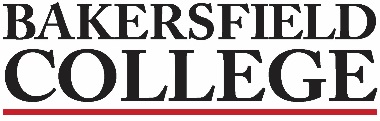 October 21, 2022Supporting documents may be accessed on the College Council Committee website at https://committees.kccd.edu/bc/committee/collegecouncil                                                                                                                                                 2018-2021 Strategic Directions                                                                                                                                               ACCJC Accreditation StandardsIf you require accessible versions of the provided documents for the meeting, please contact Debi Anderson at debra.anderson1@bakersfieldcollege.edu.Grants Awarded 2022-23 3/01/22 CA Department of Finance - CCCC & PC Student Housing Planning Grants ($314,000 each) 7/08/22 CA Department of Finance - BC Student Housing Construction Grant $60.245M 7/08/2022 CWDB HRTP RWF Resilient Workforce Fund Preapplication approved ($2,470,967) 7/12/22 Perkins V Reserve Innovations Grant - Career Choices + Adult Ed (Thatcher) $300,000 8/xx/22 SJV&AC WDBs - CWDB Regional Equity & Recovery Partnerships Allied Health $390,425 9/30/22 US Dept Ed Title V Grant - Early College ($600,000 Year 1; Term: 5 Years $3 M). 10/14/22 PC CCCCO Rising Scholars Network 2.0 (Becka, Miller) ($382,500 over 3 years) 10/15/22 CCCCO BA Degree Program CCCCO - Research Lab Tech BOG approval pending 10/15/22 CA Economic Resilience Fund CERF (Becka; Steele)Grants Submitted 5/19/22 USDA RISE Grant (Steele) (Deadline Extended from 4/19/22) announcement 10/30/22 7/01/22 Transformative Climate Communities Planning Grant - Arvin (Steele) 7/15/22 CWDB HRTP CCCC BC Medical Assistant (WRD; Campbell) 8/05/22 CWDB HRTP RWF - Full Application (Teasdale; Becka; Steele) 8/31/22 Regional Innov Engines - Concept Paper Type 1 Energy (McGarrah, Daugherty) 8/31/22 Regional Innov Engines - Type 1: Climate Smart AgriFood Innov Engine (UC Davis / BC) 8/31/22 Regional Innov Engines - Concept Paper Type 1: Materials Science/Ag Food Water CSUSB 9/12/22 US DOE SETO Advancing Equity through Workforce Partnerships - Solar Homes and Career for Justice40 Communities (SHCJ40) - Concept Paper 9/22/22 (DL Extension) Aspen Institute - College Excellence Program 9/26/22 PC CCCCO Rising Scholars Network 2.0 9/29/22 PC US Dept of State: Stevens Initiative 2022 Virtual Exchange Grant Competition 9/30/22 PC CCCCO Guided Pathways Grant Program Funding 10/07/22 Regional Climate Communities - Pre-Application approved; full application submitted 10/14/22 PC Central San Joaquin Valley K16 Partnership subaward applications (in progress)Grants In progress or under consideration 10/21/22 US DOL Strengthening CC Training Grant SCC2 – in progress 10/24; 10/31 BC - CWDB Workforce Accelerator Fund 11 – in progress 11/01/22 PC CCCCO Zero Textbook Cost ZTC Funding in progress 11/02/22 CCCCO California Adult Education Program Technical Assistance Provider (consideration) 11/15/22 BC - USDA From Learning to Leading: (NEXTGEN) partnership with UCR &/or Humboldt State 11/15/22 PC - USDA From Learning to Leading: (NEXTGEN) Partnership with UCR &/or Humboldt State 12/06/22 US DOE SETO Advancing Equity through Workforce Partnerships - Solar Homes and Career for Justice40 Communities (SHCJ40) - Full application - in progress 12/14/22 US DOE EERE FY22 Vehicle Technologies - AOI 08 - Community Clean Transportation Collaboratives - Concept Paper (Encouraged to Submit a Full Application) - in progress 12/14/22 US DOE EERE FY22 Vehicle Technologies - AOI 11 - South San Joaquin Valley Zero Emissions Vehicle Talent Pipeline - Concept Paper (Encouraged to Submit a Full Application) (in progress) 12/16/22 CCCCO California Apprenticeship Initiative (CAI) - Automotive (in progress) 12/16/22 CCCCO California Apprenticeship Initiative (CAI) - Maintenance Tech (in progress) 12/16/22 CCCCO California Apprenticeship Initiative (CAI) - Allied Health (in progress) 01/06/23 US DOL H1B Nursing Expansion Grant (under consideration)Zav Dadabhoy Debi AndersonJennifer AchanSavannah AndrewsShehrazad BarrajGrace CommisoMike GiacominiChris GlaserDan HallCraig HaywardSooyeon KimAlisha LokenBernadette MartinezKrista MorelandLindsay OnoBillie Jo RiceKirk RussellImelda Simos-ValdezJason StrattonNick StrobelAnn TatumJessica WojtysiakVisitors:Abe AliHelen AcostaRebecca FarleyBrian RodriguezWelcome & Review of the Agenda Welcome & Review of the Agenda Welcome & Review of the Agenda Welcome & Review of the Agenda Welcome & Review of the Agenda Welcome & Review of the Agenda Review and Approval of Minutes of 9/16/22Review and Approval of Minutes of 9/16/22Review and Approval of Minutes of 9/16/22Review and Approval of Minutes of 9/16/22Review and Approval of Minutes of 9/16/22Review and Approval of Minutes of 9/16/22 College Council Business College Council Business College Council Business College Council Business College Council Business College Council Business College Council BusinessA.President’s ReportEnrollmentFON/Faculty PrioritizationParticipatory GovernanceRetention and PersistenceStreamlining the Complaint Process: Migration from EthicsPoint Dadabhoy, Ali,Farley, AcostaInformationInformationInformationB.Student Success Rates: ISSKimInformationInformationInformationC.Institutional Self-Evaluation Report (ISER)WojtysiakInformationInformationInformationE.Adult EducationRodriguezInformationInformationInformationF.District Consultation Council UpdateCommunity Economic Mobility Pre-SummitBP 3430 Prohibition of Harassment AP 4100 Graduation Requirements for Degrees and CertificatesAP 5040 Student Records Directory InformationAP 5520 Student Discipline ProceduresAP 6355 Job Order ContractsBP 6540 InsuranceBP 7230 Classified EmployeesAP 7237 LayoffsBP 7340 LeaveGiacomini, StrobelInformationInformationInformationG.Professional Development Committee ChargeStrobelActionActionActionH.Grants: See attached documentDadabhoyInformationInformationInformation Information Items                                                                                                                              Information Items                                                                                                                              Information Items                                                                                                                              Information Items                                                                                                                              Information Items                                                                                                                              Information Items                                                                                                                              Information Items                                                                                                                             Dates to Note:October 22: HOMECOMING Parade at 4:30PM starting in the P2 Parking LotOctober 22: HOMECOMING GAME at 6:00PMOctober 28: Last Day to Withdraw and Receive a “W” in semester length courses only.November 2: Early Registration Begins for Spring 2023 SemesterNovember 11:  Veteran’s Day HolidayNovember 16: Open Registration Begins for Spring 2023 SemesterRenegade sport teams with competitions this week: Men’s and Women’s Cross Country, Men’s and Women’s Soccer, Volleyball, Women’s Basketball, Wrestling, Women’s Golf, and Football.Bakersfield College Events                                                                                                Renegade Athletics ScheduleDates to Note:October 22: HOMECOMING Parade at 4:30PM starting in the P2 Parking LotOctober 22: HOMECOMING GAME at 6:00PMOctober 28: Last Day to Withdraw and Receive a “W” in semester length courses only.November 2: Early Registration Begins for Spring 2023 SemesterNovember 11:  Veteran’s Day HolidayNovember 16: Open Registration Begins for Spring 2023 SemesterRenegade sport teams with competitions this week: Men’s and Women’s Cross Country, Men’s and Women’s Soccer, Volleyball, Women’s Basketball, Wrestling, Women’s Golf, and Football.Bakersfield College Events                                                                                                Renegade Athletics ScheduleDates to Note:October 22: HOMECOMING Parade at 4:30PM starting in the P2 Parking LotOctober 22: HOMECOMING GAME at 6:00PMOctober 28: Last Day to Withdraw and Receive a “W” in semester length courses only.November 2: Early Registration Begins for Spring 2023 SemesterNovember 11:  Veteran’s Day HolidayNovember 16: Open Registration Begins for Spring 2023 SemesterRenegade sport teams with competitions this week: Men’s and Women’s Cross Country, Men’s and Women’s Soccer, Volleyball, Women’s Basketball, Wrestling, Women’s Golf, and Football.Bakersfield College Events                                                                                                Renegade Athletics ScheduleDates to Note:October 22: HOMECOMING Parade at 4:30PM starting in the P2 Parking LotOctober 22: HOMECOMING GAME at 6:00PMOctober 28: Last Day to Withdraw and Receive a “W” in semester length courses only.November 2: Early Registration Begins for Spring 2023 SemesterNovember 11:  Veteran’s Day HolidayNovember 16: Open Registration Begins for Spring 2023 SemesterRenegade sport teams with competitions this week: Men’s and Women’s Cross Country, Men’s and Women’s Soccer, Volleyball, Women’s Basketball, Wrestling, Women’s Golf, and Football.Bakersfield College Events                                                                                                Renegade Athletics ScheduleNext Meeting is November 4:  We meet every first and third Friday from 8:30-10:00am in CC218.  Next Meeting is November 4:  We meet every first and third Friday from 8:30-10:00am in CC218.  Next Meeting is November 4:  We meet every first and third Friday from 8:30-10:00am in CC218.  Next Meeting is November 4:  We meet every first and third Friday from 8:30-10:00am in CC218.  Next Meeting is November 4:  We meet every first and third Friday from 8:30-10:00am in CC218.  Next Meeting is November 4:  We meet every first and third Friday from 8:30-10:00am in CC218.  Next Meeting is November 4:  We meet every first and third Friday from 8:30-10:00am in CC218.  